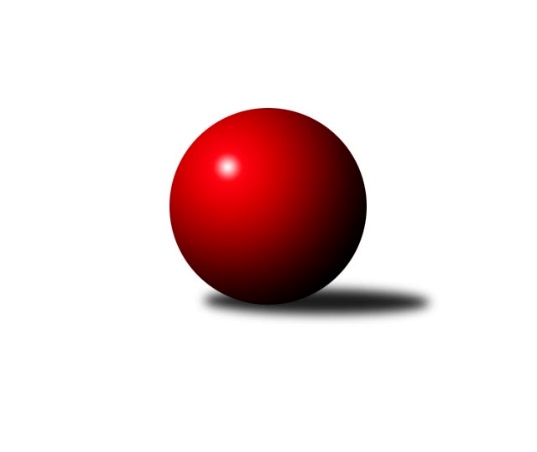 Č.2Ročník 2019/2020	23.5.2024 1.KLD D 2019/2020Statistika 2. kolaTabulka družstev:		družstvo	záp	výh	rem	proh	skore	sety	průměr	body	plné	dorážka	chyby	1.	TJ Spartak Přerov	2	2	0	0	4 : 0 	(10.0 : 10.0)	1606	4	1083	524	16.5	2.	KC Zlín	2	2	0	0	4 : 0 	(25.0 : 7.0)	1579	4	1069	510	21.5	3.	TJ Sokol Vracov	2	1	0	1	2 : 2 	(21.0 : 11.0)	1580	2	1073	508	25	4.	TJ Valašské Meziříčí	2	1	0	1	2 : 2 	(16.0 : 12.0)	1567	2	1081	487	24	5.	TJ Sokol Luhačovice	2	1	0	1	2 : 2 	(9.0 : 11.0)	1549	2	1054	495	21.5	6.	TJ Lokomotiva Valtice 	2	1	0	1	2 : 2 	(17.0 : 15.0)	1514	2	1030	485	26.5	7.	TJ Sokol Husovice	2	0	0	2	0 : 4 	(7.0 : 25.0)	1456	0	1030	426	45.5	8.	TJ Sokol Šanov	2	0	0	2	0 : 4 	(7.0 : 21.0)	1416	0	1022	395	35Tabulka doma:		družstvo	záp	výh	rem	proh	skore	sety	průměr	body	maximum	minimum	1.	TJ Sokol Vracov	1	1	0	0	2 : 0 	(11.0 : 5.0)	1614	2	1614	1614	2.	TJ Lokomotiva Valtice 	1	1	0	0	2 : 0 	(12.0 : 4.0)	1613	2	1613	1613	3.	TJ Spartak Přerov	1	1	0	0	2 : 0 	(9.0 : 7.0)	1602	2	1602	1602	4.	KC Zlín	1	1	0	0	2 : 0 	(11.0 : 5.0)	1509	2	1509	1509	5.	TJ Sokol Luhačovice	2	1	0	1	2 : 2 	(9.0 : 11.0)	1549	2	1571	1526	6.	TJ Valašské Meziříčí	0	0	0	0	0 : 0 	(0.0 : 0.0)	0	0	0	0	7.	TJ Sokol Šanov	1	0	0	1	0 : 2 	(3.0 : 9.0)	1383	0	1383	1383	8.	TJ Sokol Husovice	1	0	0	1	0 : 2 	(2.0 : 14.0)	1372	0	1372	1372Tabulka venku:		družstvo	záp	výh	rem	proh	skore	sety	průměr	body	maximum	minimum	1.	KC Zlín	1	1	0	0	2 : 0 	(14.0 : 2.0)	1648	2	1648	1648	2.	TJ Spartak Přerov	1	1	0	0	2 : 0 	(1.0 : 3.0)	1610	2	1610	1610	3.	TJ Valašské Meziříčí	2	1	0	1	2 : 2 	(16.0 : 12.0)	1567	2	1597	1537	4.	TJ Sokol Luhačovice	0	0	0	0	0 : 0 	(0.0 : 0.0)	0	0	0	0	5.	TJ Sokol Vracov	1	0	0	1	0 : 2 	(10.0 : 6.0)	1546	0	1546	1546	6.	TJ Sokol Husovice	1	0	0	1	0 : 2 	(5.0 : 11.0)	1539	0	1539	1539	7.	TJ Sokol Šanov	1	0	0	1	0 : 2 	(4.0 : 12.0)	1449	0	1449	1449	8.	TJ Lokomotiva Valtice 	1	0	0	1	0 : 2 	(5.0 : 11.0)	1415	0	1415	1415Tabulka podzimní části:		družstvo	záp	výh	rem	proh	skore	sety	průměr	body	doma	venku	1.	TJ Spartak Přerov	2	2	0	0	4 : 0 	(10.0 : 10.0)	1606	4 	1 	0 	0 	1 	0 	0	2.	KC Zlín	2	2	0	0	4 : 0 	(25.0 : 7.0)	1579	4 	1 	0 	0 	1 	0 	0	3.	TJ Sokol Vracov	2	1	0	1	2 : 2 	(21.0 : 11.0)	1580	2 	1 	0 	0 	0 	0 	1	4.	TJ Valašské Meziříčí	2	1	0	1	2 : 2 	(16.0 : 12.0)	1567	2 	0 	0 	0 	1 	0 	1	5.	TJ Sokol Luhačovice	2	1	0	1	2 : 2 	(9.0 : 11.0)	1549	2 	1 	0 	1 	0 	0 	0	6.	TJ Lokomotiva Valtice 	2	1	0	1	2 : 2 	(17.0 : 15.0)	1514	2 	1 	0 	0 	0 	0 	1	7.	TJ Sokol Husovice	2	0	0	2	0 : 4 	(7.0 : 25.0)	1456	0 	0 	0 	1 	0 	0 	1	8.	TJ Sokol Šanov	2	0	0	2	0 : 4 	(7.0 : 21.0)	1416	0 	0 	0 	1 	0 	0 	1Tabulka jarní části:		družstvo	záp	výh	rem	proh	skore	sety	průměr	body	doma	venku	1.	TJ Sokol Vracov	0	0	0	0	0 : 0 	(0.0 : 0.0)	0	0 	0 	0 	0 	0 	0 	0 	2.	TJ Sokol Šanov	0	0	0	0	0 : 0 	(0.0 : 0.0)	0	0 	0 	0 	0 	0 	0 	0 	3.	TJ Lokomotiva Valtice 	0	0	0	0	0 : 0 	(0.0 : 0.0)	0	0 	0 	0 	0 	0 	0 	0 	4.	TJ Spartak Přerov	0	0	0	0	0 : 0 	(0.0 : 0.0)	0	0 	0 	0 	0 	0 	0 	0 	5.	KC Zlín	0	0	0	0	0 : 0 	(0.0 : 0.0)	0	0 	0 	0 	0 	0 	0 	0 	6.	TJ Sokol Husovice	0	0	0	0	0 : 0 	(0.0 : 0.0)	0	0 	0 	0 	0 	0 	0 	0 	7.	TJ Sokol Luhačovice	0	0	0	0	0 : 0 	(0.0 : 0.0)	0	0 	0 	0 	0 	0 	0 	0 	8.	TJ Valašské Meziříčí	0	0	0	0	0 : 0 	(0.0 : 0.0)	0	0 	0 	0 	0 	0 	0 	0 Zisk bodů pro družstvo:		jméno hráče	družstvo	body	zápasy	v %	dílčí body	sety	v %	1.	Adriana Svobodová 	KC Zlín 	4	/	2	(100%)		/		(%)	2.	Martina Kapustová 	TJ Lokomotiva Valtice   	4	/	2	(100%)		/		(%)	3.	Natálie Trochtová 	KC Zlín 	4	/	2	(100%)		/		(%)	4.	Jan Lahuta 	TJ Sokol Luhačovice 	4	/	2	(100%)		/		(%)	5.	Filip Vrzala 	KC Zlín 	4	/	2	(100%)		/		(%)	6.	Tomáš Koplík ml.	TJ Sokol Vracov 	4	/	2	(100%)		/		(%)	7.	Michaela Beňová 	TJ Spartak Přerov 	4	/	2	(100%)		/		(%)	8.	Jakub Fabík 	TJ Spartak Přerov 	4	/	2	(100%)		/		(%)	9.	Monika Kočí 	TJ Spartak Přerov 	2	/	1	(100%)		/		(%)	10.	Nikola Plášková 	TJ Sokol Vracov 	2	/	1	(100%)		/		(%)	11.	Klára Trojanová 	TJ Sokol Vracov 	2	/	1	(100%)		/		(%)	12.	Martin Pavič 	TJ Valašské Meziříčí 	2	/	2	(50%)		/		(%)	13.	Kristýna Blechová 	TJ Sokol Šanov  	2	/	2	(50%)		/		(%)	14.	Eliška Fialová 	TJ Sokol Vracov 	2	/	2	(50%)		/		(%)	15.	Nikola Tobolová 	TJ Valašské Meziříčí 	2	/	2	(50%)		/		(%)	16.	Marie Olejníková 	TJ Valašské Meziříčí 	2	/	2	(50%)		/		(%)	17.	Samuel Kliment 	KC Zlín 	2	/	2	(50%)		/		(%)	18.	Eliška Koňaříková 	TJ Lokomotiva Valtice   	2	/	2	(50%)		/		(%)	19.	Ondřej Machálek 	TJ Sokol Husovice 	2	/	2	(50%)		/		(%)	20.	Tomáš Slížek 	TJ Lokomotiva Valtice   	2	/	2	(50%)		/		(%)	21.	Tereza Filipová 	TJ Lokomotiva Valtice   	2	/	2	(50%)		/		(%)	22.	Michal Šmýd 	TJ Sokol Vracov 	2	/	2	(50%)		/		(%)	23.	Petr Bakaj ml.	TJ Sokol Šanov  	0	/	1	(0%)		/		(%)	24.	Martin Želev 	TJ Sokol Husovice 	0	/	1	(0%)		/		(%)	25.	Aneta Sedlářová 	TJ Sokol Šanov  	0	/	1	(0%)		/		(%)	26.	Matěj Sabo 	TJ Sokol Šanov  	0	/	1	(0%)		/		(%)	27.	Eliška Bártíková 	TJ Sokol Šanov  	0	/	1	(0%)		/		(%)	28.	Jakub Lahuta 	TJ Sokol Luhačovice 	0	/	2	(0%)		/		(%)	29.	Michal Petráš 	TJ Sokol Luhačovice 	0	/	2	(0%)		/		(%)	30.	Martin Sedlák 	TJ Sokol Husovice 	0	/	2	(0%)		/		(%)	31.	Ondřej Holas 	TJ Spartak Přerov 	0	/	2	(0%)		/		(%)	32.	Klaudie Kittlerová 	TJ Sokol Husovice 	0	/	2	(0%)		/		(%)Průměry na kuželnách:		kuželna	průměr	plné	dorážka	chyby	výkon na hráče	1.	TJ Spartak Přerov, 1-4	1599	1083	516	23.0	(399.9)	2.	TJ Sokol Vracov, 1-4	1576	1082	494	30.0	(394.1)	3.	TJ Sokol Luhačovice, 1-4	1563	1064	499	21.8	(390.8)	4.	TJ Lokomotiva Valtice, 1-4	1531	1057	474	26.0	(382.8)	5.	TJ Sokol Husovice, 1-4	1510	1042	468	36.0	(377.5)	6.	KC Zlín, 1-4	1462	1004	458	26.0	(365.5)	7.	Šanov, 1-4	1460	1042	418	31.0	(365.0)Nejlepší výkony na kuželnách:TJ Spartak Přerov, 1-4TJ Spartak Přerov	1602	2. kolo	Michaela Beňová 	TJ Spartak Přerov	572	2. koloTJ Valašské Meziříčí	1597	2. kolo	Jakub Fabík 	TJ Spartak Přerov	549	2. kolo		. kolo	Martin Pavič 	TJ Valašské Meziříčí	546	2. kolo		. kolo	Nikola Tobolová 	TJ Valašské Meziříčí	538	2. kolo		. kolo	Marie Olejníková 	TJ Valašské Meziříčí	513	2. kolo		. kolo	Monika Kočí 	TJ Spartak Přerov	481	2. kolo		. kolo	Ondřej Holas 	TJ Spartak Přerov	467	2. koloTJ Sokol Vracov, 1-4TJ Sokol Vracov	1614	1. kolo	Tomáš Koplík ml.	TJ Sokol Vracov	557	1. koloTJ Sokol Husovice	1539	1. kolo	Ondřej Machálek 	TJ Sokol Husovice	540	1. kolo		. kolo	Eliška Fialová 	TJ Sokol Vracov	537	1. kolo		. kolo	Martin Sedlák 	TJ Sokol Husovice	528	1. kolo		. kolo	Klára Trojanová 	TJ Sokol Vracov	520	1. kolo		. kolo	Michal Šmýd 	TJ Sokol Vracov	483	1. kolo		. kolo	Martin Želev 	TJ Sokol Husovice	471	1. kolo		. kolo	Klaudie Kittlerová 	TJ Sokol Husovice	402	1. koloTJ Sokol Luhačovice, 1-4TJ Spartak Přerov	1610	1. kolo	Jakub Fabík 	TJ Spartak Přerov	575	1. koloTJ Sokol Luhačovice	1571	2. kolo	Michaela Beňová 	TJ Spartak Přerov	561	1. koloTJ Sokol Vracov	1546	2. kolo	Jakub Lahuta 	TJ Sokol Luhačovice	551	1. koloTJ Sokol Luhačovice	1526	1. kolo	Tomáš Koplík ml.	TJ Sokol Vracov	540	2. kolo		. kolo	Jakub Lahuta 	TJ Sokol Luhačovice	535	2. kolo		. kolo	Eliška Fialová 	TJ Sokol Vracov	523	2. kolo		. kolo	Jan Lahuta 	TJ Sokol Luhačovice	519	2. kolo		. kolo	Michal Petráš 	TJ Sokol Luhačovice	517	2. kolo		. kolo	Jan Lahuta 	TJ Sokol Luhačovice	492	1. kolo		. kolo	Michal Petráš 	TJ Sokol Luhačovice	483	1. koloTJ Lokomotiva Valtice, 1-4TJ Lokomotiva Valtice  	1613	2. kolo	Martina Kapustová 	TJ Lokomotiva Valtice  	547	2. koloTJ Sokol Šanov 	1449	2. kolo	Eliška Koňaříková 	TJ Lokomotiva Valtice  	538	2. kolo		. kolo	Tomáš Slížek 	TJ Lokomotiva Valtice  	528	2. kolo		. kolo	Petr Bakaj ml.	TJ Sokol Šanov 	512	2. kolo		. kolo	Tereza Filipová 	TJ Lokomotiva Valtice  	487	2. kolo		. kolo	Kristýna Blechová 	TJ Sokol Šanov 	473	2. kolo		. kolo	Matěj Sabo 	TJ Sokol Šanov 	464	2. koloTJ Sokol Husovice, 1-4KC Zlín	1648	2. kolo	Adriana Svobodová 	KC Zlín	563	2. koloTJ Sokol Husovice	1372	2. kolo	Samuel Kliment 	KC Zlín	544	2. kolo		. kolo	Filip Vrzala 	KC Zlín	541	2. kolo		. kolo	Natálie Trochtová 	KC Zlín	531	2. kolo		. kolo	Ondřej Machálek 	TJ Sokol Husovice	520	2. kolo		. kolo	Martin Sedlák 	TJ Sokol Husovice	473	2. kolo		. kolo	Klaudie Kittlerová 	TJ Sokol Husovice	379	2. koloKC Zlín, 1-4KC Zlín	1509	1. kolo	Adriana Svobodová 	KC Zlín	512	1. koloTJ Lokomotiva Valtice  	1415	1. kolo	Filip Vrzala 	KC Zlín	506	1. kolo		. kolo	Natálie Trochtová 	KC Zlín	491	1. kolo		. kolo	Martina Kapustová 	TJ Lokomotiva Valtice  	478	1. kolo		. kolo	Tereza Filipová 	TJ Lokomotiva Valtice  	476	1. kolo		. kolo	Samuel Kliment 	KC Zlín	473	1. kolo		. kolo	Eliška Koňaříková 	TJ Lokomotiva Valtice  	461	1. kolo		. kolo	Tomáš Slížek 	TJ Lokomotiva Valtice  	424	1. koloŠanov, 1-4TJ Valašské Meziříčí	1537	1. kolo	Kristýna Blechová 	TJ Sokol Šanov 	534	1. koloTJ Sokol Šanov 	1383	1. kolo	Marie Olejníková 	TJ Valašské Meziříčí	523	1. kolo		. kolo	Nikola Tobolová 	TJ Valašské Meziříčí	509	1. kolo		. kolo	Martin Pavič 	TJ Valašské Meziříčí	505	1. kolo		. kolo	Aneta Sedlářová 	TJ Sokol Šanov 	427	1. kolo		. kolo	Eliška Bártíková 	TJ Sokol Šanov 	422	1. koloČetnost výsledků:	2.0 : 0.0	5x	0.0 : 2.0	3x